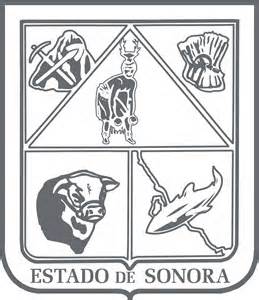                  GOBIERNO DEL ESTADO DE SONORA          	      17-SRH-P14-F01/REV.01            DESCRIPCIÓN DE PUESTO											ID: 1206-025OBJETIVOImpulsar la mejora de los procesos de desarrollo y evaluación institucional, mediante la revisión, rediseño y actualización permanente del marco administrativo de actuación, con el objetivo de optimizar el desempeño de las Unidades Administrativas de la Secretaría.RESPONSABILIDADES
RELACIONES

MEDIDORES DE EFICIENCIA  Porcentaje de sistemas de información actualizados. Porcentaje de actualización de documentos normativos realizados.DATOS GENERALES DEL PERFILGrado de estudios	Grado de estudios requerido y deseable.	Requerido:  	Deseable:   ¿El puesto requiere alguna especialización académica?	Carrera:	 Licenciatura en Administración, Derecho, Economía	Área:	 Administrativa¿El puesto requiere experiencia laboral?La experiencia laboral requerida.• 5 años en área Administrativa• 2 años en área de Planeación¿La ejecución del puesto requiere del conocimiento del inglés o algún otro idioma?Grado de dominio del idioma inglés¿La ejecución del puesto requiere del conocimiento de manejo de computadora?Nivel de conocimientos de computación.¿Qué nivel de habilidad de trato con personas requiere el puesto?Habilidad de trato con personas.¿Cuál es el nivel de la responsabilidad gerencial necesaria?Nivel de responsabilidad gerencial¿Cuál es el resultado esencial del puesto?El resultado esencial del puesto y el resultado secundario más importante.En primer lugar: 
En segundo lugar:  En relación al servicio a la comunidad y a los objetivos sociales y políticos del Gobierno del Estado, su puesto:Orientación del puesto.Manejo de personal requeridoNúmero de personas a cargo del titular del puestoRecursos financieros a su cargo(M = 000; MM = 000,000 de pesos anuales)¿Si maneja recursos financieros, su responsabilidad sobre ellos es?Tipo de responsabilidad sobre los recursos financieros que maneja.Tipo de Análisis PredominanteMarco de actuación y supervisión recibidaDATOS DE APROBACIÓNInformación provista por:                                                      Información aprobada por:DATOS GENERALESDATOS GENERALESDATOS GENERALESDATOS GENERALESTítulo actual del puesto funcional:Subdirector de Evaluación y Desarrollo InstitucionalDependencia/Entidad:Secretaría de Agricultura, Ganadería, Recursos Hidráulicos, Pesca y Acuacultura     Área de adscripción:Dirección General de Planeación, Administración y EvaluaciónReporta a:Director General de Planeación, Administración y EvaluaciónPuestos que le reportan:Analista de Documentos Administrativos, Analista de Evaluación y Desarrollo Institucional, Analista de Informática y EvaluaciónSupervisar y verificar la información a publicar en el Portal de Transparencia de la Secretaría, se actualice en tiempo y forma de acuerdo a lo establecido por la normatividad aplicable.Coadyuvar, asesorar y organizar a las Unidades Administrativas en la elaboración y/o actualización de los documentos administrativos tales como: Reglamento Interior, Manuales de Organización, Manual de Procedimientos y Manual de Trámites y Servicios, para que los mismos se realicen de acuerdo a la normatividad aplicable; con ello gestionar su aprobación y publicación.Coordinar y dar seguimiento a las Unidades Administrativas en la operación del Sistema de Información de Recursos Gubernamentales (SIR) y el Sistema de Evidencias (SEVI). Administrar, coordinar y asesorar a las Unidades Administrativas que integran la Dependencia, en el sistema de Entrega-Recepción.Elaborar y/o actualizar el Manual de Organización y Procedimientos de la Dirección General de Planeación, Administración y Evaluación, para gestionar su aprobación y publicación. Administrar y coordinar el Sistema Integral de Archivos de la Secretaría.Promover la actualización de las Cartas Compromiso al Ciudadano de la Secretaría; coordinando el proceso hasta su publicación.Administrar el Sistema DAP (Directorio de la Administración Pública), con el objetivo de mantenerlo actualizado permanentemente.Coordinar la actualización del sistema de control de inventario de Bienes Muebles y equipo de la Secretaría.Coordinar el área de Informática de la Dependencia.Elaborar oficios, circulares y todo tipo de comunicaciones con las Unidades Administrativas que integran la dependencia, con el objetivo de cumplimentar la elaboración, formalización y actualización de los documentos de organización general, operación, prestación de servicios y trámites, tales como reglamento interior, manuales de organización, manuales de procedimientos, manuales de trámites y de servicios, cartas compromiso al ciudadano, registro estatal de trámites empresariales, directorio de la Administración Pública Estatal y demás documentos administrativos de la gestión pública.Establecer y difundir prácticas que promueva el Código de Ética y Conducta de la Dependencia.Coordinar y administrar la implementación del Sistema de Control Interno Institucional en la Dependencia, así como llevar a cabo la coordinación de los ejercicios de autoevaluación que se lleven a cabo.Colaborar en el establecimiento del Comité de Desarrollo Institucional, otorgando asesoría que se apegue a las políticas de operación establecidas.Desarrollar todas aquellas funciones inherentes al área de su competencia.
Internas:
Internas:a) Con las Unidades Administrativas para la actualización de los Documentos Administrativos que integran la Dependencia (tales como Reglamento Interior, Manuales de Organización, Manual de Procedimiento, Trámites y Servicios, directorio de la Administración Pública, Portal de Transparencia.Externas:Externas:a) Secretaría de la Contraloría General: para la aprobación de los documentos administrativos de la dependencia y seguimiento a la normatividad aplicable.b) Instituto de Transparencia Informativa: capacitación y asesorías sobre la “Ley de Acceso a la Información” y el Sistema Integral de Archivos.Sexo:Estado Civil:Edad:Entre 25 a 55 años. Nombre: Nombre:    Cargo:Subdirector de Evaluación y Desarrollo Institucional    Cargo:Director General de Planeación, Administración y Evaluación